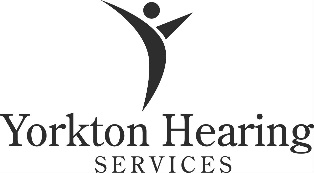 Audiologist or Hearing Instrument PractitionerYorkton, SaskatchewanYorkton Hearing Services is looking for a dynamic Audiologist or Hearing Instrument Practitioner in Yorkton, Saskatchewan. This role entails providing outstanding clinical and customer services which includes customized customer-centered plans for everyone who walks through our doors. Yorkton Hearing Services has been serving the community since 2008.  Owned and operated by Jacquie Mvula, the Yorkton Hearing Services team is committed to providing the utmost clinical hearing healthcare services to the patients we serve. We treat each patient with respect and dignity and take great pride in building strong relationships based on trust. We offer a dynamic flexible work environment that includes excellent support; on-going training through Professional Mentorship and CEU’s as well as the most advanced technology to ensure that our professionals can provide the finest quality healthcare available. The ideal candidate will be able to work in a fast-paced environment, navigating between the needs of the clinic and the needs of our customers. This is a rewarding opportunity for an ambitious and motivated candidate looking to become part of an innovative organization.  Responsibilities: Administers and interprets variety of tests such as air and bone conduction, and speech reception and discrimination tests to determine type and degree of hearing impairment, site of damage and effects on comprehension and speech. Evaluates test results to determine communication problems and make the most appropriate recommendations. To achieve and maintain levels of professional statistics that are indicative of a high standard of patient care. To work within a team environment to achieve set goals. Maintain an expertise in the selling, fitting and troubleshooting of current hearing aid technology. Comply with guidelines & protocols. 
  Education/Experience: Master’s Degree or equivalent in Audiology SASLPA or Hearing Instrument Practitioner DesignationProvincial Hearing Aid Dispensing LicenseDispensing experience is an assetBe customer focused Have strong interpersonal skills  Have a desire to learn and be self-driven Be passionate about helping people hear better Our commitment to you… We offer a competitive compensation package, mentorship support for new or recent grads, as well as a relocation bursary (to be discussed based on your specific situation). Yorkton Hearing Services is committed to fair and accessible employment practices. We welcome and encourage applications from candidates with disabilities. Accommodations are available on request for candidates taking place in all aspects of the selection process. For more information give Jacquie a call at (306)782-1793 or (306) 636-3277 or send us an email: suncountryhearing@gmail.com